Comisión Intersecretarial de Bioseguridad de los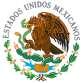 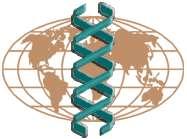 Organismos Genéticamente ModificadosCIBIOGEM, MEXICOInforme de Trabajo 2010SECRETARÍA EJECUTIVA DE LA COMISIÓN INTERSECRETARIAL DE BIOSEGURIDAD DE LOS ORGANISMOS GENÉTICAMENTE MODIFICADOSContenidoIntroducciónSesiones de la CIBIOGEM y sus Órganos Técnicos y Consultivos Programa de Trabajo Bianual de la CIBIOGEMObjetivo General 1. Fomentar y desarrollar la investigación para atender la problemática nacional en materia de bioseguridad y biotecnología.Objetivo General 2. Información y difusión.Objetivo General 3. Coordinación, seguimiento y gestión comprometida.Objetivo General 4. Fortalecimiento e implementación del marco regulatorio.1Comisión Intersecretarial de Bioseguridad de losOrganismos Genéticamente ModificadosCIBIOGEM, MEXICOIntroducciónLa Secretaría Ejecutiva de la Comisión Intersecretarial de Bioseguridad de los Organismos Genéticamente Modificados (CIBIOGEM) presenta a los miembros de la Comisión, su informe de actividades correspondiente al año 2010.La estructura del informe se ajusta a los Objetivos Generales contenidos en el Programa de Trabajo Bianual de la CIBIOGEM. Adicionalmente este informe se ha elaborado con base en las facultades y obligaciones que la legislación aplicable en materia de bioseguridad le confiere a la Secretaría Ejecutiva de CIBIOGEM.De igual manera, contiene las actividades realizadas en cumplimiento a los acuerdos asumidos en el seno de la CIBIOGEM, así como las efectuadas con el fin de dar cumplimento a lo dispuesto por el artículo 10 del Reglamento de la CIBIOGEM, que establece las atribuciones que le competen al Secretario Ejecutivo.El presente informe abarca del 1º de enero al 31 de diciembre de de 2010, por lo que se reportan los logros alcanzados en este periodo, así como los avances en diferentes actividades, dentro del marco del Programa de Trabajo Bianual 2009-2010 aprobado por la CIBIOGEM .Sesiones de la CIBIOGEM y sus Órganos Técnicos y ConsultivosActividades de la CIBIOGEMEn el año 2010 el Presidente de la CIBIOGEM, por conducto del Secretario Ejecutivo, convocó a cuatro sesiones ordinarias, la Primera el 18 de febrero, la Segunda el 24 de junio, la Tercera el 23 de septiembre y la Cuarta el 16 de diciembre. En dichas sesiones se asumieron 40 acuerdos, de los cuales cuatro han sido cumplidos, 29 no requieren seguimiento y se reportan siete de ellos como en proceso de cumplimiento. Se hace notar que un componente importante de los acuerdos que se encuentran en proceso de cumplimiento se refiere a las aportaciones de las Secretarías que conforman la CIBIOGEM. Lo anterior se debe a que dos de las Secretarías que conforman dicha Comisión no han efectuado aún las aportaciones al Fondo para el Fomento y Apoyo a la Investigación Científica y Tecnológica en Bioseguridad y Biotecnología (FONDO-CIBIOGEM) acordadas por el Pleno.2Comisión Intersecretarial de Bioseguridad de losOrganismos Genéticamente ModificadosCIBIOGEM, MEXICOTomando en cuenta los acuerdos que se alcanzaron en 2009 y 2010, derivado de los asuntos tratados en el seno de la Comisión se asumieron un total de 94 acuerdos al finalizar el periodo de la gestión de la Presidencia de la CIBIOGEM a cargo del Titular de la SAGARPA.Actividades del Comité TécnicoLa Secretaría Ejecutiva organizó, convocó y presidió cuatro Sesiones Ordinarias del Comité Técnico los días 28 de enero, 27 de mayo, 9 de septiembre y 25 de noviembre. Adicionalmente se llevó a cabo una Sesión Extraordinaria del Comité Técnico, el día 12 de noviembre. Los asuntos tratados en la CIBIOGEM, son previamente analizados por este Órgano Colegiado. En su Segunda Sesión Ordinaria, el CT decidió la conformación de tres Grupos de Trabajo para el desarrollo de los lineamientos que regirían la actuación de la Delegación Mexicana en la Quinta Reunión de la Conferencia de las Partes del Convenio sobre Diversidad Biológica que actúa como Reunión de las Partes del Protocolo de Cartagena sobre Seguridad de la Biotecnología (COP-MOP 5), que tuvo lugar del 11 al 15 de octubre de 2010 en Nagoya, Japón: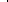 GT 15 y 16 para la atención de temas de Evaluación y Gestión de Riesgos;GT18 para la atención del tema de Manipulación, Transporte, Envasado e Identificación yGT-MOP 5 para todos los temas de la agenda de la COP-MOP 5.El Comité Técnico, entre otros temas, contribuyó con el envío de insumos para los reportes de avances en el desarrollo de las actividades contenidas en el Programa de Trabajo Bianual 2009-2010de la CIBIOGEM.Actividades del Consejo Consultivo CientíficoEl Consejo Consultivo Científico de la CIBIOGEM, llevó a cabo una Primera Sesión Extraordinaria el día 22 de enero. En esta sesión se llevó a cabo el cambio de Coordinador del Consejo y se acordó un mecanismo de consulta de parte de la CIBIOGEM al CCC, de los asuntos científicos y técnicos.El Consejo llevó a cabo su Primera Sesión Ordinaria el 14 de mayo, una reunión de trabajo el 7 de mayo, una reunión conjunta con el Comité Técnico el 1 de julio y otra reunión con el Consejo Consultivo Mixto (CCM) el 2 de julio. Su Segunda Sesión Ordinaria tuvo lugar el 24 de septiembre y la Tercera Sesión Ordinaria del CCC tuvo lugar el 29 de noviembre. Se abrieron las convocatorias respectivas para remplazar a los 6 consejeros que terminaron su periodo de tres años. Entre las actividades a resaltar del CCC se encuentra la3Comisión Intersecretarial de Bioseguridad de losOrganismos Genéticamente ModificadosCIBIOGEM, MEXICOelaboración y actualización de los términos de referencia de las demandas de bioseguridad aprobadas por la CIBIOGEM y participar en el comité evaluador del proyecto sobre el “Diagnóstico de la Diversidad Genética de Maíces Nativos para la Toma de Decisiones y la Evaluación de Programas deConservación“.Actividades del Consejo Consultivo MixtoEl Consejo Consultivo Mixto (CCM) de la CIBIOGEM, Órgano Colegiado que integra a los sectores social, productivo y privado, llevó a cabo su Primera Sesión Ordinaria el día 20 de enero. En esta sesión se designó al nuevo Coordinador y se aprobó la agenda anual para el Consejo. Asimismo, llevó a cabo su Segunda Sesión Ordinaria el día 13 de mayo.Actividades del Comité Técnico y de Administración del Fondo CIBIOGEMLa Secretaría Ejecutiva, en colaboración con la Dirección Adjunta de Administración y Finanzas (DAFF) organizó y convocó la Sesión Ordinaria del CTA, de 2010 que se llevó a cabo el día 13 de diciembre.Programa de Trabajo Bianual de la CIBIOGEMEn la Sesión Extraordinaria de 2009 de la CIBIOGEM, se aprobó el Programa de Trabajo Bianual 2009-2010, el cual consta de 4 Objetivos Generales, encaminados al fomento a la investigación; información y difusión; coordinación y seguimiento de acciones; y al fortalecimiento del marco regulatorio, en materia de bioseguridad de los OGMs. Se acordó también que la Secretaría ejecutiva informaría al pleno sobre los avances en el desarrollo del dicho programa en cada una de sus sesiones Ordinarias.Este Programa de Trabajo Bianual refleja a su vez, las actividades que emanan del Programa para el Desarrollo de la Bioseguridad y la Biotecnología, contenido en el Programa Especial de Ciencia, Tecnología e Innovación (PECITI), y tiene, entre otros, el propósito de contar con una guía que oriente los trabajos de la Comisión de manera ordenada y coordinada, durante el periodo de dos años que es el tiempo que dura la Presidencia de la CIBIOGEM en cada uno de los tres titulares de la Secretarías que ostentan dicha función.En el presente informe se destacan las actividades relevantes desarrolladas por la Secretaría Ejecutiva en colaboración con los órganos técnicos y consultivos de la CIBIOGEM, en concordancia con los objetivos generales del Programa de Trabajo Bianual 2009-2010.4Comisión Intersecretarial de Bioseguridad de losOrganismos Genéticamente ModificadosCIBIOGEM, MEXICOObjetivo General 1. Fomentar y desarrollar la investigación para atender la problemática nacional en materia de bioseguridad y biotecnología.Proyecto de investigación apoyados por el Fondo CIBIOGEM.Se gestionó la evaluación, la firma del convenio y la asignación de recursos del Fondo CIBIOGEM al proyecto: "Diagnóstico de la Diversidad Genética de Razas y Variedades de Maíz Nativo, para la Toma de Decisiones y laEvaluación de Programas de Conservación“ aprobado por la CIBIOGEM.Actividades del Comité Técnico y de Administración del Fondo CIBIOGEMLa Secretaría Ejecutiva, en colaboración con la Dirección Adjunta de Administración y Finanzas (DAFF) organizó y convocó la Sesión Ordinaria del Comité Técnico y de Administración (CTA) del Fondo CIBIOGEM, de 2010 que se llevó a cabo el día 13 de diciembre.Objetivo General 2. Información y difusión.Dentro de la página de internet de la CIBIOGEM, se ha mantenido y actualizado el Sistema Nacional de Información sobre Bioseguridad así como el Registro Nacional de Bioseguridad de los OGMs, con el apoyo de las instancias competentes. También Se ha mantenido actualizada la información del Centro de Intercambio de Información del Protoclo de Cartagena (CIISB_ BCH) y los contenidos de la página de Internet de la CIBIOGEM. Adicionalmente a lo que establece la LBOGM se desarrolló una sección para niños en la página web de la CIBIOGEM y se implementó la página de la Red Mexicana de Monitoreo de OGMs.Atención a grupos claveAcadémicos e investigadoresLa Secretaría Ejecutiva de la CIBIOGEM se ha circulado el material informativo desarrollado, entre los académicos e investigadores del país que llevan a cabo actividades de utilización confinada de OGMs, relativo a la5Comisión Intersecretarial de Bioseguridad de losOrganismos Genéticamente ModificadosCIBIOGEM, MEXICOnormatividad que deben observar para la presentación de Avisos a la autoridad competente.Complementariamente se incluyó dentro de la estrategia de comunicación a grupos clave, la realización de talleres regionales dirigidos a los investigadores que llevan a cabo actividades de utilización confinada de OGMs, para lograr amplia cobertura a nivel nacional de comunicación para el cumplimiento de la Ley de Bioseguridad. Estos talleres regionales iniciaron en el año 2010 y se desarrollaron bajo la coordinación de la Secretaría Ejecutiva de la CIBIOGEM, con el apoyo de la Dirección Adjunta de Centros Regionales del CONACYT. De los siete talleres que se tienen contemplados, al 31 de diciembre de 2010 se lograron llevar a cabo cuatro talleres de centros de investigación en las siguientes regiones:En estos talleres se presenta el marco normativo y se informa sobre la legislación vigente en materia de bioseguridad, poniendo especial énfasis en la parte relativa al fomento de la investigación científica y tecnológica, así como el marco regulatorio que deben cumplir quienes realicen actividades de utilización confinada con OGMs con fines de enseñanza e investigación. Durante los talleres, se hace entrega de un folleto informativo que complementa las pláticas.Adicionalmente se organizó el Taller sobre Evaluación de Riesgos con la participación de investigadores nacionales y evaluadores de las instancias que conforman la CIBIOGEM los días 3 y 4 de febrero.Docentes de Nivel básicoLa Secretaría Ejecutiva atendió la solicitud de la Secretaría de Educación del Estado de Michoacán y llevó a cabo el Primer Taller de formación en Biotecnología y Bioseguridad de OGMs para maestros de primaria el día 19 de febrero en Morelia, Michoacán. La Secretaría Ejecutiva coordinó la aplicación del proyecto: Metodología Piloto de Implementación de la Cartilla “EL ABC de6Comisión Intersecretarial de Bioseguridad de losOrganismos Genéticamente ModificadosCIBIOGEM, MEXICOlos OGMs”,en Escuelas Primarias del 24 de febrero al 4 de marzo en NuevoLaredo, Tamaulipas.ReporterosSegundo Taller Nacional de Actualización para Reporteros en Biotecnología y Bioseguridad de OGMs el día 13 de agosto de 2010, en donde participaron más de 56 reporteros que cubren esta fuente en el ámbito Nacional e Internacional para los diferentes medios de comunicación. Adicionalmente, se realizó la transmisión en directo a través de video conferencia, en donde se obtuvo el registro de 88 participantes de los diferentes Estados, de los cuales 35 participaron en la sala de conversación (chat) durante el evento.El 9 de septiembre se llevó a cabo la Segunda edición del “Día de Puertas Abiertas de la Secretaría Ejecutiva de la CIBIOGEM” en la recientemente habilitada sala de usos múltiples en la instalaciones de la Secretaría Ejecutiva.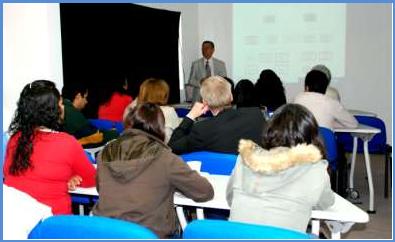 Día de Puertas Abiertas de la Secretaría Ejecutiva, septiembre de 2010.Atención a solicitudes de comunicación y divulgaciónPor invitación del CIAD la Secretaría Ejecutiva presentó la conferencia: Bioseguridad y legislación de transgénicos: antecedentes, aplicación y perspectivas, en el marco del Seminario sobre Organismos Genéticamente Modificados, en Hermosillo Sonora el 11 de marzo.7Comisión Intersecretarial de Bioseguridad de losOrganismos Genéticamente ModificadosCIBIOGEM, MEXICOA solicitud de la Universidad Autónoma de Tamaulipas la Secretaría Ejecutiva presentó la videoconferencia sobre Organismos Genéticamente Modificados el 19 de marzo.A solicitud del IICA se presentó la videoconferencia “Comunicación de la Biotecnología” en el evento “Estado Mundial de la Comercialización de los cultivos biotecnológicos” el día 20 de abril.Por invitación de la Comisión de Agricultura de la Cámara de Diputados laSecretaría  Ejecutiva  participó  en  el  “Foro  de  Consulta  sobre  IngenieríaGenética de Organismos Genéticamente Modificables” el día 12 de mayo. Se coordinó la participación del Gobierno Federal en dicho foro.La Secretaría Ejecutiva participó en el Foro Nacional Sobre Organismos Genéticamente Modificados en la Agricultura – 2010, con la ponencia: “La Bioseguridad de los Organismos Genéticamente Modificados en el Ámbito Nacional e Internacional”, que se llevó a cabo el 25 de junio, en Culiacán, Sinaloa. Nuevamente, la Secretaría Ejecutiva tuvo la oportunidad de participar en la semana de la Ciencia, en décimo séptima edición, misma que se llevó a cabo en León Guanajuato, con talleres para niños.El Secretario Ejecutivo atendió 8 entrevistas para medios de comunicación tanto nacionales como internacionales.Objetivo General 3. Coordinación, seguimiento y gestión comprometida.El Grupo Intersecretarial de Actuación Coordinada para la atención de siembra ilícita de organismos genéticamente modificados (GINAC), conformado por acuerdo de la CIBIOGEM en 2008, continuó sus trabajos con el objetivo de revisar, evaluar y actualizar el Protocolo de Actuación Coordinada (PAC). La Secretaría Ejecutiva integró los comentarios recibidos de las instancias competentes en una versión actualizada del PAC y envió una versión final en diciembre de 2010 para la aprobación de las instancias que conforman al GINAC.8Comisión Intersecretarial de Bioseguridad de losOrganismos Genéticamente ModificadosCIBIOGEM, MEXICORed Mexicana de Monitoreo de OGMsLa Secretaría Ejecutiva en seguimiento a los trabajos de la Red Mexicana de Monitoreo de Organismos Genéticamente Modificados (Red MEX MOGM) coordinó la Primera Sesión Ordinaria del Comité Permanente el día 2 de febrero de 2010. La Segunda Reunión Ordinaria de dicho comité se llevó a cabo el día 6 de abril de 2010 y entre otras acciones acordó llevar a cabo la Primera Reunión de Planeación de la Red los días 30 y 31 de agosto donde además se trabajó en la planeación de la Tercera Reunión Nacional de la Red.La Secretaría Ejecutiva coordinó, organizó y convocó la Segunda Reunión Nacional de la Red Mexicana de Monitoreo de Organismos Genéticamente Modificados, que tuvo lugar el 1 y 2 de diciembre en Jiutepec Morelos.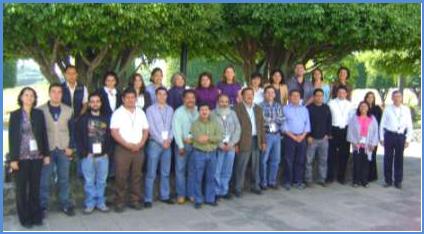 Segunda Reunión Nacional Red Mex-MOGM, Jiutepec Morelos, 2 y 3 de diciembre 2010.Red Nacional de Laboratorios para la Detección de OGMsEl Comité de establecimiento de la Red de Laboratorios llevó a cabo su primera reunión de trabajo de 2010el día 17 de febrero. La Secretaría Ejecutiva en coordinación con el Centro Nacional de Metrología y Normalización (CENAM) llevó a cabo un estudio colaborativo entre los laboratorios de detección del Gobierno Federal y a finales de año se acordó iniciar otro estudio que incluye la participación de 12 laboratorios nacionales con capacidades de detección e identificación de OGMs.9Comisión Intersecretarial de Bioseguridad de losOrganismos Genéticamente ModificadosCIBIOGEM, MEXICOObjetivo General 4. Fortalecimiento e implementación del marco regulatorio.Se atendieron en tiempo y forma los foros internacionales relevantes en materia de bioseguridad y biotecnología de los que México forma parte y a continuación se destacan los más relevantes.Protocolo de CartagenaLa Secretaría Ejecutiva participó en la Segunda y Tercera Reunión de Amigos de los Copresidentes de Responsabilidad y Compensación del Protocolo de Cartagena sobre Seguridad de la Biotecnología para continuar los trabajos preparatorios para la COP-MOP 5, mismas que tuvieron lugar del 8 al 12 de febrero, y del 15 al 19 de junio, ambas en Kuala Lumpur, Malasia. A solicitud del Secretariado del Protocolo de Cartagena, el Secretario Ejecutivo fungió como coordinador del Grupo de Países de Latinoamérica y el Caribe (GRULAC) para atender este tema.A solicitud del Secretariado del Protocolo de Cartagena, un miembro de la Secretaría Ejecutiva Presidió la conferencia regional en línea en tiempo real del Grupo de discusión del AHTEG sobre análisis y manejo de riesgos el 11 febrero. Así mismo, se participó vía conferencia en línea en la reunión de este grupo que tuvo lugar del 15 al 23 de abril.Con la participación de las instancias que conforman la CIBIOGEM, la Secretaría Ejecutiva atendió las Notificaciones del Secretariado del Protocolo de Cartagena, que sustentaron los trabajos de la Quinta Reunión de las Partes que Actúa como la Conferencia de las Partes del Protocolo de Cartagena (COP-MOP5). También se organizaron varias reuniones de trabajo para desarrollar y acordar la posición de nuestro país ante este foro internacional de las Naciones Unidas, con la participación correspondiente y el apoyo de la Secretaría de Relaciones Exteriores.El 9 de julio, el Doctor Amhed Djoghlaf, Secretario Ejecutivo del Convenio sobre Diversidad Biológica, remitió oficio Ref.:10Comisión Intersecretarial de Bioseguridad de losOrganismos Genéticamente ModificadosCIBIOGEM, MEXICOSCBD/BS/WDY/jh/72633, dirigido al Secretario Ejecutivo de la CIBIOGEM, para agradecer al Gobierno de México la participación del país en actividades del Protocolo de Cartagena sobre Seguridad de la Biotecnología y el cumplimiento de compromisos adquiridos ante la COP-MOP.La Secretaría Ejecutiva participó en la Cuarta Reunión de Amigos de los Copresidentes de Responsabilidad y Compensación que tuvo lugar previo a la COP-MOP 5; del 5 al 8 de octubre. Por invitación del Secretariado se participó también en el Taller sobre capacitación del CIISB- BCH del 7 al 9 de octubre. La Secretaría Ejecutiva a través del Su Secretario Ejecutivo, organizó la participación de la Delegación Mexicana durante la COP-MOP5 que tuvo lugar del 11 al 15 de octubre en Nagoya Japón.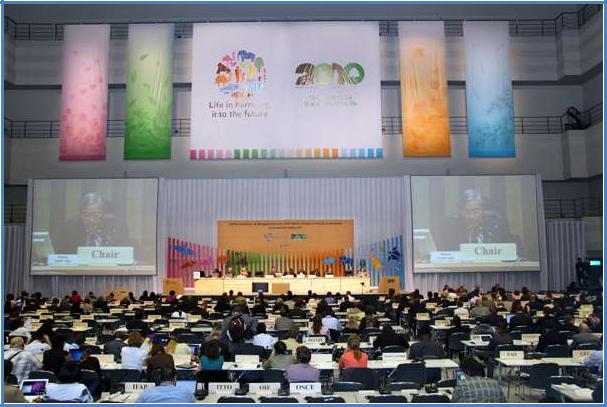 El Pleno de la COP-MOP 5 en Nagoya Japón, con el Presidente de la misma en la pantallaDurante la COP-MOP 5 las Partes aprobaron, el Protocolo de Nagoya-Kuala Lumpur sobre Responsabilidad y Compensación Suplementario11Comisión Intersecretarial de Bioseguridad de losOrganismos Genéticamente ModificadosCIBIOGEM, MEXICOal Protocolo de Cartagena sobre Seguridad de la Biotecnología, conforme lo presentó el Grupo de Amigos de los Copresidentes de Responsabilidad y Compensación.Otros foros internacionales.Instituto Interamericano de Cooperación para la Agricultura (IICA)La Secretaría Ejecutiva participó en la Reunión preparatoria en seguimiento a las negociaciones del Protocolo de Cartagena en Bioseguridad que se llevó a cabo del 19 al 21 de Mayo, 2010 en Lima, Perú.Por invitación del IICA, la Secretaría Ejecutiva de la CIBIOGEM presentó“Comunicación  de  la  Biotecnología:  Caso  México”    en  eventoBiotecnología para reporteros en Quito y Guayaquil el 21 y 22 de Julio y atendió la solicitud de la Universidad de las Américas en Quito, para realizar la presentación: Biotecnología, Bioseguridad y Comunicación el día 23 de Julio.La Secretaría Ejecutiva participó con dos ponencias en la videoconferencia organizada por el IICA y por el Comité Coordinador del Codex Alimentarius para América Latina y el Caribe (CCLAC), intitulada “Diálogo sobre el Etiquetado de Alimentos e IngredientesObtenidos por Técnicas de Modificación Genética/Ingeniería Genética (ALINORM 10/33/22)”, el 22 de septiembre.Actividades en la North American Biotechnology Initiative (NABI)La Secretaría Ejecutiva participó en 12ª Reunión de la North American Biotech Initiative (NABI) el 22 y 23 de febrero en Washington, D.C.La Secretaría Ejecutiva participó en una Reunión Trilateral Técnica con Canadá y Estados Unidos del 24 al 26 de febrero en Riverdale, Maryland, y ha participado en tres conferencias bimensuales en el marco de la Trilateral-Técnica: el 21 de enero, el 12 de marzo y el 29 de junio.Organización para la Cooperación y el Desarrollo Económicos (OCDE)12Comisión Intersecretarial de Bioseguridad de losOrganismos Genéticamente ModificadosCIBIOGEM, MEXICOLa Secretaría Ejecutiva participó en la 24th Meeting of the Working Group on the Harmonization of Regulatory Oversight in Biotechnology del 7 al 9 de junio en Paris, Francia y en la 17th Meeting of the Task Force for the Safety of Novel Foods and Feeds, que tuvo lugar del 9 al 10 de junio en Paris, Francia.Codex AlimentariusUn miembro de la Secretaría Ejecutiva participó en la 32ª Sesión del Comité del Codex Alimentarius sobre el Etiquetado de los Alimentos, que tuvo lugar del tuvo lugar del 3 al 7 de mayo de 2010 en Quebec, Canadá y en el que se continuaron las discusiones para desarrollar lineamientos que regulen el etiquetado de los alimentos derivados de OGMs.La Secretaría Ejecutiva participó en el Coloquio Interregional para cooperación en el Hemisferio Oeste en atención a los trabajos en materia de biotecnología del Codex Alimentarius en Lima, Perú del 17 al 19 de febrero.Otras actividades en el ámbito internacionalPor invitación del Gobierno de Canadá se participó en el Simposium: Getting Ready for Tomorrow: Integrating Foresight and Emerging Trends into Timely Science Advice el 8 y 9 de febrero.La Secretaría Ejecutiva participó en la reunión: Biotecnologías Agrícolas en los Países en Desarrollo: Opciones y oportunidades en los sectores agrícola, forestal, ganadero, pesquero y agroindustrial para hacer frente a los desafíos de la inseguridad alimentaria y el cambio climático, organizada por la Organización para la Alimentación y la Agricultura (FAO) en colaboración con la SAGARPA, en la ciudad de Guadalajara.La Secretaría Ejecutiva participó con cuatro ponencias en el Taller deBioseguridad: “Intercambio de Experiencias en la aplicación efectiva del Protocolo de Cartagena”, por invitación del Instituto Nacional deInnovación Agraria (INIA), en la Lima, Perú el 15 de julio.13Comisión Intersecretarial de Bioseguridad de losOrganismos Genéticamente ModificadosCIBIOGEM, MEXICOLa Secretaría Ejecutiva participó en el taller de evaluación de riesgo organizado por el ICGEB en Trieste, Italia del 27 al 30 de Septiembre.La Secretaría Ejecutiva de la CIBIOGEM como parte del Comité Científico de REDBIO 2010, organizó un simposio sobre Bioseguridad en la región y apoyó en actividades relacionadas con la estrategia de comunicación del evento que tuvo lugar del 1 al 4 de noviembre.La Secretaría Ejecutiva participó con una ponencia en el 11 Symposium of the International Society of Biosafety Research y apoyó en los talleres previos y posteriores al evento organizados por la OCDE y el ICGEB.México D. F. diciembre de 2010.14RegiónEstados que conforman la regiónFecha de tallerRegiónEstados que conforman la regiónFecha de tallerOccidenteGuadalajara, Nayarit, Colima, Aguascalientes, MichoacánGuadalajara, Nayarit, Colima, Aguascalientes, Michoacán6 de mayo6 de mayoOccidenteGuadalajara, Nayarit, Colima, Aguascalientes, MichoacánGuadalajara, Nayarit, Colima, Aguascalientes, Michoacán6 de mayo6 de mayoNoresteChihuahua, Coahuila, Nuevo León, Tamaulipas, ZacatecasChihuahua, Coahuila, Nuevo León, Tamaulipas, Zacatecas13 de mayo13 de mayoSurorienteVeracruz, Oaxaca, Puebla, Tlaxcala, HidalgoVeracruz, Oaxaca, Puebla, Tlaxcala, Hidalgo25 de mayo25 de mayoSurorienteBaja California Norte, Baja California Sur, Sonora y SinaloaBaja California Norte, Baja California Sur, Sonora y Sinaloa2 de junio2 de junioSurorienteBaja California Norte, Baja California Sur, Sonora y SinaloaBaja California Norte, Baja California Sur, Sonora y Sinaloa2 de junio2 de junio